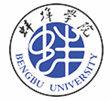 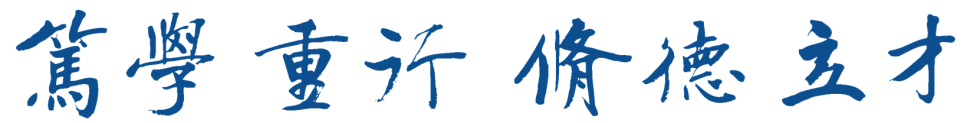 中心组学习第20230322期主要内容习近平总书记重要讲话及指示批示精神1.习近平总书记关于作风建设的重要论述……………………………12.习近平：在复兴之路上坚定前行——《复兴文库》序言…………53.习近平总书记在中央政治局第二次集体学习时的讲话…文件涉密2023年全国两会精神4.习近平总书记在十四届全国人大一次会议上的讲话（全文）……75.2023年《政府工作报告》中关于教育的工作部署…………………106.2023年《政府工作报告》全文………………………………………127.第十四届全国人民代表大会第一次会议关于政府工作报告的决议…388.全国政协十四届一次会议闭幕 习近平等党和国家领导人出席…399.《党和国家机构改革方案》…………………………………………4210.习近平在看望参加政协会议的民建工商联界委员时强调 正确引导民营经济健康发展高质量发展……………………………………50《习近平谈治国理政》第四卷11.续写马克思主义中国化时代化新篇章………………………………见《习近平谈治国理政》第四卷P2912.新时代党和人民奋进的必由之路……………………………………见《习近平谈治国理政》第四卷P34省委近期重要会议精神13.省委关于发扬自我革命精神坚持严的基调持续深化“一改两为”全面提升工作效能大会会议精神………………………文件涉密党委宣传部2023年3月21日作风建设永远在路上 习近平这样强调来源：人民网-中国共产党新闻网2022-09-30“党的作风就是党的形象，关系人心向背，关系党的生死存亡。”长期以来，习近平总书记关于加强作风建设特别是深入落实中央八项规定精神、坚持不懈纠正“四风”的重要论述，深化了对马克思主义执政党作风建设的规律性认识，赋予了新的时代内涵，为新形势下加强和改进党的作风建设提供了基本遵循和行动指南。党风廉政建设和反腐败斗争永远在路上，一刻也不能放松，要以抓铁有痕、踏石留印的坚韧和执着，继续打好党风廉政建设和反腐败斗争这场攻坚战、持久战。不论谁在党纪国法上出问题，党纪国法决不饶恕。——2022年1月11日，习近平在省部级主要领导干部学习贯彻党的十九届六中全会精神专题研讨班开班式上的讲话长期以来，我们党有一个光荣传统和优良作风，就是党叫干啥就干啥、党让去哪就去哪，哪里有事业哪里就是家，没有二话、毫无怨言。今天，我们依然要大力发扬这种光荣传统和优良作风。现在，有的干部只愿意待在“北上广”，不愿意到“新西兰”。这种态度就不能说是理想信念坚定、对党忠诚了。组织上安排年轻干部去艰苦边远地区工作，是信任更是培养，年轻干部应该以此为荣、争先恐后，而不是拈轻怕重、挑肥拣瘦、患得患失、讨价还价。在党组织安排的工作面前犹犹豫豫、想这想那，这样的干部是不能重用的！到了关键时候是要出问题的！艰难困苦、玉汝于成，刀要在石上磨、人要在事上练，不经风雨、不见世面是难以成大器的。——2021年9月1日，习近平在2021年秋季学期中央党校（国家行政学院）中青年干部培训班开班式上的讲话好干部是选拔出来的，也是培育和管理出来的。要加强干部教育培训，使广大干部政治素养、理论水平、专业能力、实践本领跟上时代发展步伐。要深化干部制度改革，完善管思想、管工作、管作风、管纪律的从严管理机制，推动干部能上能下、能进能出，推动形成能者上、优者奖、庸者下、劣者汰的正确导向。——2020年6月29日，习近平在中共十九届中央政治局第二十一次集体学习时的讲话在党的作风建设和纪律建设方面，要坚持不懈整治“四风”，抓紧解决人民群众反映强烈的形式主义和官僚主义、干部不担当不作为、侵害群众利益等突出问题，持续保持反腐高压态势，铲除寄生在党的肌体上的毒瘤，永葆党的肌体健康。——2019年6月24日，习近平在中共十九届中央政治局第十五次集体学习时的讲话作风建设永远在路上，必须常抓不懈。泰山半腰有一段平路叫“快活三里”，一些人爬累了，喜欢在此歇脚。然而，挑山工一般不在此久留，因为休息时间长了，腿就会“发懒”，再上“十八盘”就更困难了。作风建设同样如此，越到紧要关头越不能有丝毫松懈。只要以滚石上山的劲头、爬坡过坎的勇气，保持定力、寸步不让，深化整治、见底见效，就能一步步实现弊绝风清、海晏河清。——2018年1月5日，习近平在新进中央委员会的委员、候补委员和省部级主要领导干部学习贯彻习近平新时代中国特色社会主义思想和党的十九大精神研讨班上的讲话党的十八大以来的实践证明，作风建设必须以上率下，用钉钉子精神抓落实。抓好全党作风建设，首先要抓好中央委员会作风建设。新一届中央委员会务必保持党的十八大以来业已形成的党风建设的良好势头，并争取做得更好。中央委员会的每一位同志都要勤勤恳恳为民，兢兢业业干事，清清白白做人。——2017年10月25日，习近平在中国共产党第十九届中央委员会第一次全体会议上的讲话党的作风是党的形象，是观察党群干群关系、人心向背的晴雨表。党的作风正，人民的心气顺，党和人民就能同甘共苦。实践证明，只要真管真严、敢管敢严，党风建设就没有什么解决不了的问题。作风建设永远在路上。“己不正，焉能正人。”我们要从中央政治局常委会、中央政治局、中央委员会抓起，从高级干部抓起，持之以恒加强作风建设，坚持和发扬党的优良传统和作风，坚持抓常、抓细、抓长，使党的作风全面好起来，确保党始终同人民同呼吸、共命运、心连心。——2016年7月1日，习近平在庆祝中国共产党成立95周年大会上的讲话“三严三实”是一种作风、一种精神，也是一个标准、一个境界。做到严和实，最难最核心的是如何对待自己。我们党的宗旨是全心全意为人民服务，除了最广大人民的利益，没有自己的特殊利益。我们在入党宣誓时都说过：“随时准备为党和人民牺牲一切。”只有按照这样的标准和境界来修身、用权、律己和谋事、创业、做人，我们才能把人做好、把官当好。——2015年12月28日至29日，习近平在中共十八届中央政治局“三严三实”专题民主生活会上的讲话党的作风就是党的形象，关系人心向背，关系党的生死存亡。我们党作为一个在中国长期执政的马克思主义政党，对作风问题任何时候都不能掉以轻心。作风问题抓和不抓大不一样，小抓大抓也大不一样，只有动真格打硬仗，才能扫除顽瘴痼疾，取得人民满意的实效。——2014年6月30日，习近平在中共十八届中央政治局第十六次集体学习时的讲话习近平：在复兴之路上坚定前行——《复兴文库》序言来源：“学习强国”学习平台2022-09-26在复兴之路上坚定前行——《复兴文库》序言修史立典，存史启智，以文化人，这是中华民族延续几千年的一个传统。编纂《复兴文库》，是党中央批准实施的重大文化工程。在我们党带领人民迈上全面建设社会主义现代化国家新征程之际，这部典籍的出版，对于我们坚定历史自信、把握时代大势、走好中国道路，以中国式现代化推进中华民族伟大复兴具有十分重要的意义。中华民族是世界上伟大的民族，为人类文明进步作出了不可磨灭的贡献。近代以后，中华民族遭受了前所未有的劫难。从那时起，实现中华民族伟大复兴就成为中国人民和中华民族最伟大的梦想。无数仁人志士矢志不渝、上下求索，奔走呐喊、奋起抗争。中国共产党成立后，团结带领人民前仆后继，进行艰苦卓绝的斗争，坚持马克思主义指导地位，找到了实现中华民族伟大复兴的正确道路，通过革命、建设、改革各个历史时期的不懈努力，迎来了从站起来、富起来到强起来的伟大飞跃，谱写了中华民族发展进程中最为波澜壮阔的历史篇章，中华民族伟大复兴展现出前所未有的光明前景。历史已经证明并将继续证明，在中国共产党坚强领导下，坚持科学理论指导和正确道路指引，凝聚亿万人民团结奋斗的磅礴力量，中国人民就能把中国发展进步的命运牢牢掌握在自己手中！在实现伟大复兴的历史进程中，一代代中华民族的先进分子和优秀儿女探索、奋斗、牺牲、创造，留下了大量具有重要历史价值和时代意义的珍贵文献。编纂出版《复兴文库》大型历史文献丛书，就是要通过对近代以来重要思想文献的选编，述录先人的开拓，启迪来者的奋斗。历史是最好的教科书，一切向前走，都不能忘记走过的路；走得再远、走到再光辉的未来，也不能忘记走过的过去。当前，世界百年未有之大变局加速演进，中华民族伟大复兴进入关键时期，我们更需要以史为鉴、察往知来。我们要在学好党史的基础上，学好中国近代史，学好中国历史，弄清楚我们从哪里来、要到哪里去，弄清楚中国共产党人是干什么的、已经干了什么、还要干什么，弄清楚过去我们为什么能够成功、未来怎样才能继续成功。要坚定文化自信、增强文化自觉，传承革命文化、发展社会主义先进文化，推动中华优秀传统文化创造性转化、创新性发展，构筑中华民族共有精神家园。要萃取历史精华，推动理论创新，更好繁荣中国学术、发展中国理论、传播中国思想，不断推进马克思主义中国化时代化。要坚定理想信念，凝聚精神力量，在新时代更好坚持和发展中国特色社会主义，为实现中华民族伟大复兴的中国梦贡献我们这一代人的智慧和力量，创造属于我们这一代人的业绩和荣光。习近平：在第十四届全国人民代表大会第一次会议上的讲话来源：新华网2023-03-13各位代表：这次大会选举我继续担任中华人民共和国主席，我对各位代表和全国各族人民的信任，表示衷心感谢！这是我第三次担任国家主席这一崇高职务。人民的信任，是我前进的最大动力，也是我肩上沉甸甸的责任。我将忠实履行宪法赋予的职责，以国家需要为使命，以人民利益为准绳，恪尽职守，竭诚奉献，绝不辜负各位代表和全国各族人民的重托！各位代表！具有五千多年文明史的中华民族，在历史上创造了无数辉煌，也经历过许多磨难。近代以后，中国逐步成为半殖民地半封建社会，饱受列强欺凌、四分五裂、战乱频繁、生灵涂炭之苦。中国共产党成立之后，紧紧团结带领全国各族人民，经过百年奋斗，洗雪民族耻辱，中国人民成为自己命运的主人，中华民族迎来了从站起来、富起来到强起来的伟大飞跃，中华民族伟大复兴进入了不可逆转的历史进程。从现在起到本世纪中叶，全面建成社会主义现代化强国、全面推进中华民族伟大复兴，是全党全国人民的中心任务。强国建设、民族复兴的接力棒，历史地落在我们这一代人身上。我们要按照党的二十大的战略部署，坚持统筹推进“五位一体”总体布局、协调推进“四个全面”战略布局，加快推进中国式现代化建设，团结奋斗，开拓创新，在新征程上作出无负时代、无负历史、无负人民的业绩，为推进强国建设、民族复兴作出我们这一代人的应有贡献！各位代表！在强国建设、民族复兴的新征程，我们要坚定不移推动高质量发展。要完整、准确、全面贯彻新发展理念，加快构建新发展格局，深入实施科教兴国战略、人才强国战略、创新驱动发展战略，着力提升科技自立自强能力，推动产业转型升级，推动城乡区域协调发展，推动经济社会发展绿色化、低碳化，推动经济实现质的有效提升和量的合理增长，不断壮大我国经济实力、科技实力、综合国力。我们要始终坚持人民至上。全面建成社会主义现代化强国，人民是决定性力量。要积极发展全过程人民民主，坚持党的领导、人民当家作主、依法治国有机统一，健全人民当家作主制度体系，实现人民意志，保障人民权益，充分激发全体人民的积极性主动性创造性。要贯彻以人民为中心的发展思想，完善分配制度，健全社会保障体系，强化基本公共服务，兜牢民生底线，解决好人民群众急难愁盼问题，让现代化建设成果更多更公平惠及全体人民，在推进全体人民共同富裕上不断取得更为明显的实质性进展。要不断巩固发展全国各族人民大团结、海内外中华儿女大团结，充分调动一切积极因素，凝聚起强国建设、民族复兴的磅礴力量。我们要更好统筹发展和安全。安全是发展的基础，稳定是强盛的前提。要贯彻总体国家安全观，健全国家安全体系，增强维护国家安全能力，提高公共安全治理水平，完善社会治理体系，以新安全格局保障新发展格局。要全面推进国防和军队现代化建设，把人民军队建设成为有效维护国家主权、安全、发展利益的钢铁长城。我们要扎实推进“一国两制”实践和祖国统一大业。推进强国建设，离不开香港、澳门长期繁荣稳定。要全面准确、坚定不移贯彻“一国两制”、“港人治港”、“澳人治澳”、高度自治的方针，坚持依法治港治澳，支持香港、澳门特别行政区发展经济、改善民生，更好融入国家发展大局。实现祖国完全统一是全体中华儿女的共同愿望，是民族复兴的题中之义。要贯彻新时代党解决台湾问题的总体方略，坚持一个中国原则和“九二共识”，积极促进两岸关系和平发展，坚决反对外部势力干涉和“台独”分裂活动，坚定不移推进祖国统一进程。我们要努力推动构建人类命运共同体。中国的发展惠及世界，中国的发展离不开世界。我们要扎实推进高水平对外开放，既用好全球市场和资源发展自己，又推动世界共同发展。我们要高举和平、发展、合作、共赢旗帜，始终站在历史正确一边，践行真正的多边主义，践行全人类共同价值，积极参与全球治理体系改革和建设，推动建设开放型世界经济，推动落实全球发展倡议、全球安全倡议，为世界和平发展增加更多稳定性和正能量，为我国发展营造良好国际环境。各位代表！治国必先治党，党兴才能国强。推进强国建设，必须坚持中国共产党领导和党中央集中统一领导，切实加强党的建设。要时刻保持解决大党独有难题的清醒和坚定，勇于自我革命，一刻不停全面从严治党，坚定不移反对腐败，始终保持党的团结统一，确保党永远不变质、不变色、不变味，为强国建设、民族复兴提供坚强保证。各位代表！强国建设、民族复兴的宏伟目标令人鼓舞，催人奋进。我们要只争朝夕，坚定历史自信，增强历史主动，坚持守正创新，保持战略定力，发扬斗争精神，勇于攻坚克难，不断为强国建设、民族复兴伟业添砖加瓦、增光添彩！谢谢大家！2023年《政府工作报告》中关于教育的工作部署来源：“学习强国”学习平台2022-09-26促进教育公平和质量提升。百年大计，教育为本。财政性教育经费占国内生产总值比例每年都保持在4%以上，学生人均经费投入大幅增加。持续加强农村义务教育薄弱环节建设，基本消除城镇大班额，推动解决进城务工人员子女入学问题，义务教育巩固率由93.8%提高到95.5%。坚持义务教育由国家统一实施，引导规范民办教育发展。减轻义务教育阶段学生负担。提升青少年健康水平。持续实施营养改善计划，每年惠及3700多万学生。保障教师特别是乡村教师工资待遇。多渠道增加幼儿园供给。高中阶段教育毛入学率提高到90%以上。职业教育适应性增强，职业院校办学条件持续改善。积极稳妥推进高考综合改革，高等教育毛入学率从45.7%提高到59.6%，高校招生持续加大对中西部地区和农村地区倾斜力度。大幅提高经济困难高校学生国家助学贷款额度。深入实施“强基计划”和基础学科拔尖人才培养计划，建设288个基础学科拔尖学生培养基地，接续推进世界一流大学和一流学科建设，不断夯实发展的人才基础。——摘自2023年《政府工作报告》第一部分 过去一年和五年工作回顾之（九）切实保障和改善民生，加快社会事业发展加快建设高质量教育体系，推进义务教育优质均衡发展和城乡一体化，推进学前教育、特殊教育普惠发展，大力发展职业教育，推进高等教育创新，支持中西部地区高校发展，深化体教融合。——摘自2023年《政府工作报告》第二部分 对今年政府工作的建议之（八）保障基本民生和发展社会事业巩固提高一体化国家战略体系和能力，加强国防科技工业能力建设。深化全民国防教育。各级政府要大力支持国防和军队建设，深入开展“双拥”活动，合力谱写军政军民团结新篇章。——摘自2023年《政府工作报告》第二部分 对今年政府工作的建议之（八）保障基本民生和发展社会事业政府工作报告来源：“学习强国”学习平台2023-03-14国务院总理 李克强各位代表：本届政府任期即将结束。现在，我代表国务院，向大会报告工作，请予审议，并请全国政协委员提出意见。一、过去一年和五年工作回顾2022年是党和国家历史上极为重要的一年。党的二十大胜利召开，描绘了全面建设社会主义现代化国家的宏伟蓝图。面对风高浪急的国际环境和艰巨繁重的国内改革发展稳定任务，以习近平同志为核心的党中央团结带领全国各族人民迎难而上，全面落实疫情要防住、经济要稳住、发展要安全的要求，加大宏观调控力度，实现了经济平稳运行、发展质量稳步提升、社会大局保持稳定，我国发展取得来之极为不易的新成就。过去一年，我国经济发展遇到疫情等国内外多重超预期因素冲击。在党中央坚强领导下，我们高效统筹疫情防控和经济社会发展，根据病毒变化和防疫形势，优化调整疫情防控措施。面对经济新的下行压力，果断应对、及时调控，动用近年储备的政策工具，靠前实施既定政策举措，坚定不移推进供给侧结构性改革，出台实施稳经济一揽子政策和接续措施，部署稳住经济大盘工作，加强对地方落实政策的督导服务，支持各地挖掘政策潜力，支持经济大省勇挑大梁，突出稳增长稳就业稳物价，推动经济企稳回升。全年国内生产总值增长3%，城镇新增就业1206万人，年末城镇调查失业率降到5.5%，居民消费价格上涨2%。货物进出口总额增长7.7%。财政赤字率控制在2.8%，中央财政收支符合预算、支出略有结余。国际收支保持平衡，人民币汇率在全球主要货币中表现相对稳健。粮食产量1.37万亿斤，增产74亿斤。生态环境质量持续改善。在攻坚克难中稳住了经济大盘，在复杂多变的环境中基本完成全年发展主要目标任务，我国经济展现出坚强韧性。针对企业生产经营困难加剧，加大纾困支持力度。受疫情等因素冲击，不少企业和个体工商户遇到特殊困难。全年增值税留抵退税超过2.4万亿元，新增减税降费超过1万亿元，缓税缓费7500多亿元。为有力支持减税降费政策落实，中央对地方转移支付大幅增加。引导金融机构增加信贷投放，降低融资成本，新发放企业贷款平均利率降至有统计以来最低水平，对受疫情影响严重的中小微企业、个体工商户和餐饮、旅游、货运等实施阶段性贷款延期还本付息，对普惠小微贷款阶段性减息。用改革办法激发市场活力。量大面广的中小微企业和个体工商户普遍受益。针对有效需求不足的突出矛盾，多措并举扩投资促消费稳外贸。去年终端消费直接受到冲击，投资也受到影响。提前实施部分“十四五”规划重大工程项目，加快地方政府专项债券发行使用，依法盘活用好专项债务结存限额，分两期投放政策性开发性金融工具7400亿元，为重大项目建设补充资本金。运用专项再贷款、财政贴息等政策，支持重点领域设备更新改造。采取联合办公、地方承诺等办法，提高项目审批效率。全年基础设施、制造业投资分别增长9.4%、9.1%，带动固定资产投资增长5.1%，一定程度弥补了消费收缩缺口。发展消费新业态新模式，采取减免车辆购置税等措施促进汽车消费，新能源汽车销量增长93.4%，开展绿色智能家电、绿色建材下乡，社会消费品零售总额保持基本稳定。出台金融支持措施，支持刚性和改善性住房需求，扎实推进保交楼稳民生工作。帮助外贸企业解决原材料、用工、物流等难题，提升港口集疏运效率，及时回应和解决外资企业关切，货物进出口好于预期，实际使用外资稳定增长。针对就业压力凸显，强化稳岗扩就业政策支持。去年城镇调查失业率一度明显攀升。财税、金融、投资等政策更加注重稳就业。对困难行业企业社保费实施缓缴，大幅提高失业保险基金稳岗返还比例，增加稳岗扩岗补助。落实担保贷款、租金减免等创业支持政策。突出做好高校毕业生就业工作，开展就业困难人员专项帮扶。在重点工程建设中推广以工代赈。脱贫人口务工规模超过3200万人、实现稳中有增。就业形势总体保持稳定。针对全球通胀高企带来的影响，以粮食和能源为重点做好保供稳价。去年全球通胀达到40多年来新高，国内价格稳定面临较大压力。有效应对洪涝、干旱等严重自然灾害，不误农时抢抓粮食播种和收获，督促和协调农机通行，保障农事活动有序开展，分三批向种粮农民发放农资补贴，保障粮食丰收和重要农产品稳定供给。发挥煤炭主体能源作用，增加煤炭先进产能，加大对发电供热企业支持力度，保障能源正常供应。在全球高通胀的背景下，我国物价保持较低水平，尤为难得。针对部分群众生活困难增多，强化基本民生保障。阶段性扩大低保等社会保障政策覆盖面，将更多困难群体纳入保障范围。延续实施失业保险保障扩围政策，共向1000多万失业人员发放失业保险待遇。向更多低收入群众发放价格补贴，约6700万人受益。免除经济困难高校毕业生2022年国家助学贷款利息并允许延期还本。做好因疫因灾遇困群众临时救助工作，切实兜住民生底线。与此同时，我们全面落实中央经济工作会议部署，按照十三届全国人大五次会议批准的政府工作报告安排，统筹推进经济社会各领域工作。经过艰苦努力，当前消费需求、市场流通、工业生产、企业预期等明显向好，经济增长正在企稳向上，我国经济有巨大潜力和发展动力。各位代表！过去五年极不寻常、极不平凡。在以习近平同志为核心的党中央坚强领导下，我们经受了世界变局加快演变、新冠疫情冲击、国内经济下行等多重考验，如期打赢脱贫攻坚战，如期全面建成小康社会，实现第一个百年奋斗目标，开启向第二个百年奋斗目标进军新征程。各地区各部门坚持以习近平新时代中国特色社会主义思想为指导，深刻领悟“两个确立”的决定性意义，增强“四个意识”、坚定“四个自信”、做到“两个维护”，全面贯彻党的十九大和十九届历次全会精神，深入贯彻党的二十大精神，坚持稳中求进工作总基调，完整、准确、全面贯彻新发展理念，构建新发展格局，推动高质量发展，统筹发展和安全，我国经济社会发展取得举世瞩目的重大成就。——经济发展再上新台阶。国内生产总值增加到121万亿元，五年年均增长5.2%，十年增加近70万亿元、年均增长6.2%，在高基数基础上实现了中高速增长、迈向高质量发展。财政收入增加到20.4万亿元。粮食产量连年稳定在1.3万亿斤以上。工业增加值突破40万亿元。城镇新增就业年均1270多万人。外汇储备稳定在3万亿美元以上。我国经济实力明显提升。——脱贫攻坚任务胜利完成。经过八年持续努力，近1亿农村贫困人口实现脱贫，全国832个贫困县全部摘帽，960多万贫困人口实现易地搬迁，历史性地解决了绝对贫困问题。——科技创新成果丰硕。构建新型举国体制，组建国家实验室，分批推进全国重点实验室重组。一些关键核心技术攻关取得新突破，载人航天、探月探火、深海深地探测、超级计算机、卫星导航、量子信息、核电技术、大飞机制造、人工智能、生物医药等领域创新成果不断涌现。全社会研发经费投入强度从2.1%提高到2.5%以上，科技进步贡献率提高到60%以上，创新支撑发展能力不断增强。——经济结构进一步优化。高技术制造业、装备制造业增加值年均分别增长10.6%、7.9%，数字经济不断壮大，新产业新业态新模式增加值占国内生产总值的比重达到17%以上。区域协调发展战略、区域重大战略深入实施。常住人口城镇化率从60.2%提高到65.2%，乡村振兴战略全面实施。经济发展新动能加快成长。——基础设施更加完善。一批防汛抗旱、引水调水等重大水利工程开工建设。高速铁路运营里程从2.5万公里增加到4.2万公里，高速公路里程从13.6万公里增加到17.7万公里。新建改建农村公路125万公里。新增机场容量4亿人次。发电装机容量增长40%以上。所有地级市实现千兆光网覆盖，所有行政村实现通宽带。——改革开放持续深化。全面深化改革开放推动构建新发展格局，供给侧结构性改革深入实施，简政放权、放管结合、优化服务改革不断深化，营商环境明显改善。共建“一带一路”扎实推进。推动区域全面经济伙伴关系协定（RCEP）生效实施，建成全球最大自由贸易区。货物进出口总额年均增长8.6%，突破40万亿元并连续多年居世界首位，吸引外资和对外投资居世界前列。——生态环境明显改善。单位国内生产总值能耗下降8.1%、二氧化碳排放下降14.1%。地级及以上城市细颗粒物（PM2.5）平均浓度下降27.5%，重污染天数下降超过五成，全国地表水优良水体比例由67.9%上升到87.9%。设立首批5个国家公园，建立各级各类自然保护地9000多处。美丽中国建设迈出重大步伐。——人民生活水平不断提高。居民收入增长与经济增长基本同步，全国居民人均可支配收入年均增长5.1%。居民消费价格年均上涨2.1%。新增劳动力平均受教育年限从13.5年提高到14年。基本养老保险参保人数增加1.4亿、覆盖10.5亿人，基本医保水平稳步提高。多年累计改造棚户区住房4200多万套，上亿人出棚进楼、实现安居。经过多年精心筹办，成功举办了简约、安全、精彩的北京冬奥会、冬残奥会，为促进群众性冰雪运动、促进奥林匹克运动发展、促进世界人民团结友谊作出重要贡献。新冠疫情发生三年多来，以习近平同志为核心的党中央始终坚持人民至上、生命至上，强化医疗资源和物资保障，全力救治新冠患者，有效保护人民群众生命安全和身体健康，因时因势优化调整防控政策措施，全国人民坚忍不拔，取得重大决定性胜利。在极不平凡的抗疫历程中，各地区各部门各单位做了大量工作，各行各业共克时艰，广大医务人员不畏艰辛，特别是亿万人民克服多重困难，付出和奉献，都十分不易，大家共同抵御疫情重大挑战，面对尚未结束的疫情，仍在不断巩固统筹疫情防控和经济社会发展成果。各位代表！五年来，我们深入贯彻以习近平同志为核心的党中央决策部署，主要做了以下工作。（一）创新宏观调控，保持经济运行在合理区间。面对贸易保护主义抬头、疫情冲击等接踵而来的严峻挑战，创新宏观调控方式，不过度依赖投资，统筹运用财政货币等政策，增强针对性有效性，直面市场变化，重点支持市场主体纾困发展，进而稳就业保民生。把年度主要预期目标作为一个有机整体来把握，加强区间调控、定向调控、相机调控、精准调控，既果断加大力度，又不搞“大水漫灌”、透支未来，持续做好“六稳”、“六保”工作，强化保居民就业、保基本民生、保市场主体、保粮食能源安全、保产业链供应链稳定、保基层运转，以改革开放办法推动经济爬坡过坎、持续前行。坚持实施积极的财政政策。合理把握赤字规模，五年总体赤字率控制在3%以内，政府负债率控制在50%左右。不断优化支出结构，教育科技、生态环保、基本民生等重点领域得到有力保障。实施大规模减税降费政策，制度性安排与阶段性措施相结合，疫情发生后减税降费力度进一步加大，成为应对冲击的关键举措。彻底完成营改增任务、取消营业税，将增值税收入占比最高、涉及行业广泛的税率从17%降至13%，阶段性将小规模纳税人增值税起征点从月销售额3万元提高到15万元、小微企业所得税实际最低税负率从10%降至2.5%。减税降费公平普惠、高效直达，五年累计减税5.4万亿元、降费2.8万亿元，既帮助企业渡过难关、留得青山，也放水养鱼、涵养税源，年均新增涉税企业和个体工商户等超过1100万户，各年度中央财政收入预算都顺利完成，考虑留抵退税因素，全国财政收入十年接近翻一番。推动财力下沉，中央一般公共预算支出中对地方转移支付占比提高到70%左右，建立并常态化实施中央财政资金直达机制。各级政府坚持过紧日子，严控一般性支出，中央部门带头压减支出，盘活存量资金和闲置资产，腾出的资金千方百计惠企裕民，全国财政支出70%以上用于民生。坚持实施稳健的货币政策。根据形势变化灵活把握政策力度，保持流动性合理充裕，用好降准、再贷款等政策工具，加大对实体经济的有效支持，缓解中小微企业融资难融资贵等问题。制造业贷款余额从16.3万亿元增加到27.4万亿元。普惠小微贷款余额从8.2万亿元增加到23.8万亿元、年均增长24%，贷款平均利率较五年前下降1.5个百分点。加大清理拖欠中小企业账款力度。人民币汇率在合理均衡水平上弹性增强、保持基本稳定。完全化解了历史上承担的国有商业银行和农村信用社等14486亿元金融改革成本。运用市场化法治化方式，精准处置一批大型企业集团风险，平稳化解高风险中小金融机构风险，大型金融机构健康发展，金融体系稳健运行，守住了不发生系统性风险的底线。强化就业优先政策导向。把稳就业作为经济运行在合理区间的关键指标。着力促进市场化社会化就业，加大对企业稳岗扩岗支持力度。将养老保险单位缴费比例从20%降至16%，同时充实全国社保基金，储备规模从1.8万亿元增加到2.5万亿元以上。实施失业保险基金稳岗返还、留工培训补助等政策。持续推进大众创业万众创新，连续举办8届全国双创活动周、超过5.2亿人次参与，鼓励以创业带动就业，加强劳动者权益保护，新就业形态和灵活就业成为就业增收的重要渠道。做好高校毕业生、退役军人、农民工等群体就业工作。使用失业保险基金等资金支持技能培训。实施高职扩招和职业技能提升三年行动，累计扩招413万人、培训8300多万人次。就业是民生之基、财富之源。14亿多人口大国保持就业稳定，难能可贵，蕴含着巨大创造力。保持物价总体平稳。在应对冲击中没有持续大幅增加赤字规模，也没有超发货币，为物价稳定创造了宏观条件。下大气力抓农业生产，强化产销衔接和储备调节，确保粮食和生猪、蔬菜等稳定供应，及时解决煤炭电力供应紧张问题，满足民生和生产用能需求，保障交通物流畅通。加强市场监管，维护正常价格秩序。十年来我国居民消费价格涨幅稳定在2%左右的较低水平，成如容易却艰辛，既维护了市场经济秩序、为宏观政策实施提供了空间，又有利于更好保障基本民生。（二）如期打赢脱贫攻坚战，巩固拓展脱贫攻坚成果。全面建成小康社会最艰巨最繁重的任务在农村特别是在贫困地区。坚持精准扶贫，聚焦“三区三州”等深度贫困地区，强化政策倾斜支持，优先保障脱贫攻坚资金投入，对脱贫难度大的县和村挂牌督战。深入实施产业、就业、生态、教育、健康、社会保障等帮扶，加强易地搬迁后续扶持，重点解决“两不愁三保障”问题，脱贫群众不愁吃、不愁穿，义务教育、基本医疗、住房安全有保障，饮水安全也有了保障。贫困地区农村居民收入明显增加，生产生活条件显著改善。推动巩固拓展脱贫攻坚成果同乡村振兴有效衔接。保持过渡期内主要帮扶政策总体稳定，严格落实“四个不摘”要求，建立健全防止返贫动态监测和帮扶机制，有力应对疫情、灾情等不利影响，确保不发生规模性返贫。确定并集中支持160个国家乡村振兴重点帮扶县，加大对易地搬迁集中安置区等重点区域支持力度，坚持并完善东西部协作、对口支援、定点帮扶等机制，选派用好医疗、教育“组团式”帮扶干部人才和科技特派员，推动脱贫地区加快发展和群众稳定增收。（三）聚焦重点领域和关键环节深化改革，更大激发市场活力和社会创造力。坚持社会主义市场经济改革方向，处理好政府和市场的关系，使市场在资源配置中起决定性作用，更好发挥政府作用，推动有效市场和有为政府更好结合。持续推进政府职能转变。完成国务院及地方政府机构改革。加快建设全国统一大市场，建设高标准市场体系，营造市场化法治化国际化营商环境。大道至简，政简易行。持之以恒推进触动政府自身利益的改革。进一步简政放权，放宽市场准入，全面实施市场准入负面清单制度，清单管理措施比制度建立之初压减64%，将行政许可事项全部纳入清单管理。多年来取消和下放行政许可事项1000多项，中央政府层面核准投资项目压减90%以上，工业产品生产许可证从60类减少到10类，工程建设项目全流程审批时间压缩到不超过120个工作日。改革商事制度，推行“证照分离”改革，企业开办时间从一个月以上压缩到目前的平均4个工作日以内，实行中小微企业简易注销制度。坚持放管结合，加强事中事后监管，严格落实监管责任，防止监管缺位、重放轻管，强化食品药品等重点领域质量和安全监管，推行“双随机、一公开”等方式加强公正监管，规范行使行政裁量权。加强反垄断和反不正当竞争，全面落实公平竞争审查制度，改革反垄断执法体制。依法规范和引导资本健康发展，依法坚决管控资本无序扩张。不断优化服务，推进政务服务集成办理，压减各类证明事项，加快数字政府建设，90%以上的政务服务实现网上可办，户籍证明、社保转接等200多项群众经常办理事项实现跨省通办。取消所有省界高速公路收费站。制定实施优化营商环境、市场主体登记管理、促进个体工商户发展、保障中小企业款项支付等条例。改革给人们经商办企业更多便利和空间，去年底企业数量超过5200万户、个体工商户超过1.1亿户，市场主体总量超过1.6亿户、是十年前的3倍，发展内生动力明显增强。促进多种所有制经济共同发展。坚持和完善社会主义基本经济制度，坚持“两个毫不动摇”。完成国企改革三年行动任务，健全现代企业制度，推动国企聚焦主责主业优化重组、提质增效。促进民营企业健康发展，破除各种隐性壁垒，一视同仁给予政策支持，提振民间投资信心。完善产权保护制度，保护企业家合法权益，弘扬企业家精神。推进财税金融体制改革。深化预算管理体制改革，加大预算公开力度，推进中央与地方财政事权和支出责任划分改革，完善地方政府债务管理体系，构建综合与分类相结合的个人所得税制，进一步深化税收征管改革。推动金融监管体制改革，统筹推进中小银行补充资本和改革化险，推进股票发行注册制改革，完善资本市场基础制度，加强金融稳定法治建设。（四）深入实施创新驱动发展战略，推动产业结构优化升级。深化供给侧结构性改革，完善国家和地方创新体系，推进科技自立自强，紧紧依靠创新提升实体经济发展水平，不断培育壮大发展新动能，有效应对外部打压遏制。增强科技创新引领作用。强化国家战略科技力量，实施一批科技创新重大项目，加强关键核心技术攻关。发挥好高校、科研院所作用，支持新型研发机构发展。推进国际和区域科技创新中心建设，布局建设综合性国家科学中心。支持基础研究和应用基础研究，全国基础研究经费五年增长1倍。改革科研项目和经费管理制度，赋予科研单位和科研人员更大自主权，努力将广大科技人员从繁杂的行政事务中解脱出来。加强知识产权保护，激发创新动力。促进国际科技交流合作。通过市场化机制激励企业创新，不断提高企业研发费用加计扣除比例，将制造业企业、科技型中小企业分别从50%、75%提高至100%，并阶段性扩大到所有适用行业，对企业投入基础研究、购置设备给予政策支持，各类支持创新的税收优惠政策年度规模已超过万亿元。创设支持创新的金融政策工具，引导创业投资等发展。企业研发投入保持两位数增长，一大批创新企业脱颖而出。推动产业向中高端迈进。把制造业作为发展实体经济的重点，促进工业经济平稳运行，保持制造业比重基本稳定。严格执行环保、质量、安全等法规标准，淘汰落后产能。开展重点产业强链补链行动。启动一批产业基础再造工程。鼓励企业加快设备更新和技术改造，将固定资产加速折旧优惠政策扩大至全部制造业。推动高端装备、生物医药、光电子信息、新能源汽车、光伏、风电等新兴产业加快发展。促进数字经济和实体经济深度融合。持续推进网络提速降费，发展“互联网+”。移动互联网用户数增加到14.5亿户。支持工业互联网发展，有力促进了制造业数字化智能化。专精特新中小企业达7万多家。促进平台经济健康持续发展，发挥其带动就业创业、拓展消费市场、创新生产模式等作用。发展研发设计、现代物流、检验检测认证等生产性服务业。加强全面质量管理和质量基础设施建设。中国制造的品质和竞争力不断提升。（五）扩大国内有效需求，推进区域协调发展和新型城镇化。围绕构建新发展格局，立足超大规模市场优势，坚持实施扩大内需战略，培育更多经济增长动力源。着力扩大消费和有效投资。疫情发生前，消费已经成为我国经济增长的主要拉动力。面对需求不足甚至出现收缩，推动消费尽快恢复。多渠道促进居民增收，提高中低收入群体收入。支持汽车、家电等大宗消费，汽车保有量突破3亿辆、增长46.7%。推动线上线下消费深度融合，实物商品网上零售额占社会消费品零售总额的比重从15.8%提高到27.2%。发展城市社区便民商业，完善农村快递物流配送体系。帮扶旅游业发展。围绕补短板、调结构、增后劲扩大有效投资。创新投融资体制机制，预算内投资引导和撬动社会投资成倍增加，增加地方政府专项债券额度，重点支持交通、水利、能源、信息等基础设施和民生工程建设，鼓励社会资本参与建设运营，调动民间投资积极性。增强区域发展平衡性协调性。统筹推进西部大开发、东北全面振兴、中部地区崛起、东部率先发展，中西部地区经济增速总体高于东部地区。加大对革命老区、民族地区、边疆地区的支持力度，中央财政对相关地区转移支付资金比五年前增长66.8%。推进京津冀协同发展、长江经济带发展、长三角一体化发展，推动黄河流域生态保护和高质量发展。高标准高质量建设雄安新区。发展海洋经济。支持经济困难地区发展，促进资源型地区转型发展，鼓励有条件地区更大发挥带动作用，推动形成更多新的增长极增长带。持续推进以人为核心的新型城镇化。我国仍处于城镇化进程中，每年有上千万农村人口转移到城镇。完善城市特别是县城功能，增强综合承载能力。分类放宽或取消城镇落户限制，十年1.4亿农村人口在城镇落户。有序发展城市群和都市圈，促进大中小城市协调发展。推动成渝地区双城经济圈建设。坚持房子是用来住的、不是用来炒的定位，建立实施房地产长效机制，扩大保障性住房供给，推进长租房市场建设，稳地价、稳房价、稳预期，因城施策促进房地产市场健康发展。加强城市基础设施建设，轨道交通运营里程从4500多公里增加到近1万公里，排水管道从63万公里增加到89万公里。改造城镇老旧小区16.7万个，惠及2900多万家庭。（六）保障国家粮食安全，大力实施乡村振兴战略。完善强农惠农政策，持续抓紧抓好农业生产，加快推进农业农村现代化。提升农业综合生产能力。稳定和扩大粮食播种面积，扩种大豆油料，优化生产结构布局，提高单产和品质。完善粮食生产支持政策，稳定种粮农民补贴，合理确定稻谷、小麦最低收购价，加大对产粮大县奖励力度，健全政策性农业保险制度。加强耕地保护，实施黑土地保护工程，完善水利设施，新建高标准农田4.56亿亩。推进国家粮食安全产业带建设。加快种业、农机等科技创新和推广应用，农作物耕种收综合机械化率从67%提高到73%。全面落实粮食安全党政同责，强化粮食和重要农产品稳产保供，始终不懈地把14亿多中国人的饭碗牢牢端在自己手中。扎实推进农村改革发展。巩固和完善农村基本经营制度，完成承包地确权登记颁证和农村集体产权制度改革阶段性任务，稳步推进多种形式适度规模经营，抓好家庭农场和农民合作社发展，加快发展农业社会化服务。启动乡村建设行动，持续整治提升农村人居环境，加强水电路气信邮等基础设施建设，实现符合条件的乡镇和建制村通硬化路、通客车，农村自来水普及率从80%提高到87%，多年累计改造农村危房2400多万户。深化供销合作社、集体林权、农垦等改革。立足特色资源发展乡村产业，促进农民就业创业增收。为保障农民工及时拿到应得报酬，持续强化农民工工资拖欠治理，出台实施保障农民工工资支付条例，严厉打击恶意拖欠行为。（七）坚定扩大对外开放，深化互利共赢的国际经贸合作。面对外部环境变化，实行更加积极主动的开放战略，以高水平开放更有力促改革促发展。推动进出口稳中提质。加大出口退税、信保、信贷等政策支持力度，企业出口退税办理时间压缩至6个工作日以内。优化外汇服务。发展外贸新业态，新设152个跨境电商综试区，支持建设一批海外仓。发挥进博会、广交会、服贸会、消博会等重大展会作用。推进通关便利化，进口、出口通关时间分别压减67%和92%，进出口环节合规成本明显下降。关税总水平从9.8%降至7.4%。全面深化服务贸易创新发展试点，推出跨境服务贸易负面清单。进出口稳定增长有力支撑了经济发展。积极有效利用外资。出台外商投资法实施条例，不断优化外商投资环境。持续放宽外资市场准入，全国和自由贸易试验区负面清单条数分别压减51%、72%，制造业领域基本全面放开，金融等服务业开放水平不断提升。已设21个自由贸易试验区，海南自由贸易港建设稳步推进。各地创新方式加强外资促进服务，加大招商引资和项目对接力度。一批外资大项目落地，我国持续成为外商投资兴业的热土。推动高质量共建“一带一路”。坚持共商共建共享，遵循市场原则和国际通行规则，实施一批互联互通和产能合作项目，对沿线国家货物进出口额年均增长13.4%，各领域交流合作不断深化。推进西部陆海新通道建设。引导对外投资健康有序发展，加强境外风险防控。新签和升级6个自贸协定，与自贸伙伴货物进出口额占比从26%提升至35%左右。坚定维护多边贸易体制，反对贸易保护主义，稳妥应对经贸摩擦，促进贸易和投资自由化便利化。（八）加强生态环境保护，促进绿色低碳发展。坚持绿水青山就是金山银山的理念，健全生态文明制度体系，处理好发展和保护的关系，不断提升可持续发展能力。加强污染治理和生态建设。坚持精准治污、科学治污、依法治污，深入推进污染防治攻坚。注重多污染物协同治理和区域联防联控，地级及以上城市空气质量优良天数比例达86.5%、上升4个百分点。基本消除地级及以上城市黑臭水体，推进重要河湖、近岸海域污染防治。加大土壤污染风险防控和修复力度，强化固体废物和新污染物治理。全面划定耕地和永久基本农田保护红线、生态保护红线和城镇开发边界。坚持山水林田湖草沙一体化保护和系统治理，实施一批重大生态工程，全面推行河湖长制、林长制。推动共抓长江大保护，深入实施长江流域重点水域十年禁渔。加强生物多样性保护。完善生态保护补偿制度。森林覆盖率达到24%，草原综合植被盖度和湿地保护率均达50%以上，水土流失、荒漠化、沙化土地面积分别净减少10.6万、3.8万、3.3万平方公里。人民群众越来越多享受到蓝天白云、绿水青山。稳步推进节能降碳。统筹能源安全稳定供应和绿色低碳发展，科学有序推进碳达峰碳中和。优化能源结构，实现超低排放的煤电机组超过10.5亿千瓦，可再生能源装机规模由6.5亿千瓦增至12亿千瓦以上，清洁能源消费占比由20.8%上升到25%以上。全面加强资源节约工作，发展绿色产业和循环经济，促进节能环保技术和产品研发应用。提升生态系统碳汇能力。加强绿色发展金融支持。完善能耗考核方式。积极参与应对气候变化国际合作，为推动全球气候治理作出了中国贡献。（九）切实保障和改善民生，加快社会事业发展。贯彻以人民为中心的发展思想，持续增加民生投入，着力保基本、兜底线、促公平，提升公共服务水平，推进基本公共服务均等化，在发展中不断增进民生福祉。促进教育公平和质量提升。百年大计，教育为本。财政性教育经费占国内生产总值比例每年都保持在4%以上，学生人均经费投入大幅增加。持续加强农村义务教育薄弱环节建设，基本消除城镇大班额，推动解决进城务工人员子女入学问题，义务教育巩固率由93.8%提高到95.5%。坚持义务教育由国家统一实施，引导规范民办教育发展。减轻义务教育阶段学生负担。提升青少年健康水平。持续实施营养改善计划，每年惠及3700多万学生。保障教师特别是乡村教师工资待遇。多渠道增加幼儿园供给。高中阶段教育毛入学率提高到90%以上。职业教育适应性增强，职业院校办学条件持续改善。积极稳妥推进高考综合改革，高等教育毛入学率从45.7%提高到59.6%，高校招生持续加大对中西部地区和农村地区倾斜力度。大幅提高经济困难高校学生国家助学贷款额度。深入实施“强基计划”和基础学科拔尖人才培养计划，建设288个基础学科拔尖学生培养基地，接续推进世界一流大学和一流学科建设，不断夯实发展的人才基础。提升医疗卫生服务能力。深入推进和努力普及健康中国行动，深化医药卫生体制改革，把基本医疗卫生制度作为公共产品向全民提供，进一步缓解群众看病难、看病贵问题。持续提高基本医保和大病保险水平，城乡居民医保人均财政补助标准从450元提高到610元。将更多群众急需药品纳入医保报销范围。住院和门诊费用实现跨省直接结算，惠及5700多万人次。推行药品和医用耗材集中带量采购，降低费用负担超过4000亿元。设置13个国家医学中心，布局建设76个国家区域医疗中心。全面推开公立医院综合改革，持续提升县域医疗卫生服务能力，完善分级诊疗体系。优化老年人等群体就医服务。促进中医药传承创新发展、惠及民生。基本公共卫生服务经费人均财政补助标准从50元提高到84元。坚持预防为主，加强重大慢性病健康管理。改革完善疾病预防控制体系，组建国家疾病预防控制局，健全重大疫情防控救治和应急物资保障体系，努力保障人民健康。加强社会保障和服务。建立基本养老保险基金中央调剂制度，连续上调退休人员基本养老金，提高城乡居民基础养老金最低标准，稳步提升城乡低保、优待抚恤、失业和工伤保障等标准。积极应对人口老龄化，推动老龄事业和养老产业发展。发展社区和居家养老服务，加强配套设施和无障碍设施建设，在税费、用房、水电气价格等方面给予政策支持。推进医养结合，稳步推进长期护理保险制度试点。实施三孩生育政策及配套支持措施。完善退役军人管理保障制度，提高保障水平。加强妇女、儿童权益保障。完善未成年人保护制度。健全残疾人保障和关爱服务体系。健全社会救助体系，加强低收入人口动态监测，对遇困人员及时给予帮扶，年均临时救助1100万人次，坚决兜住了困难群众基本生活保障网。丰富人民群众精神文化生活。培育和践行社会主义核心价值观。深化群众性精神文明创建。发展新闻出版、广播影视、文学艺术、哲学社会科学和档案等事业，加强智库建设。扎实推进媒体深度融合。提升国际传播效能。加强和创新互联网内容建设。弘扬中华优秀传统文化，加强文物和文化遗产保护传承。实施文化惠民工程，公共图书馆、博物馆、美术馆、文化馆站向社会免费开放。深入推进全民阅读。支持文化产业发展。加强国家科普能力建设。体育健儿勇创佳绩，全民健身广泛开展。（十）推进政府依法履职和社会治理创新，保持社会大局稳定。加强法治政府建设，使经济社会活动更好在法治轨道上运行。坚持依法行政、大道为公，严格规范公正文明执法，政府的权力来自人民，有权不可任性，用权必受监督。推动完善法律法规和规章制度，提请全国人大常委会审议法律议案50件，制定修订行政法规180件次。依法接受同级人大及其常委会的监督，自觉接受人民政协的民主监督，主动接受社会和舆论监督。认真办理人大代表建议和政协委员提案。加强审计、统计监督。持续深化政务公开。开展国务院大督查。支持工会、共青团、妇联等群团组织更好发挥作用。加强和创新社会治理。推动市域社会治理现代化，完善基层治理，优化社区服务。支持社会组织、人道救助、社会工作、志愿服务、公益慈善等健康发展。深入推进信访积案化解。推进社会信用体系建设。完善公共法律服务体系。严格食品、药品尤其是疫苗监管。开展安全生产专项整治。改革和加强应急管理，提高防灾减灾救灾能力，做好洪涝干旱、森林草原火灾、地质灾害、地震等防御和气象服务。深入推进国家安全体系和能力建设。加强网络、数据安全和个人信息保护。持续加强社会治安综合治理，严厉打击各类违法犯罪，开展扫黑除恶专项斗争，依法严惩黑恶势力及其“保护伞”，平安中国、法治中国建设取得新进展。各位代表！五年来，各级政府认真贯彻落实党中央全面从严治党战略部署，扎实开展“不忘初心、牢记使命”主题教育和党史学习教育，弘扬伟大建党精神，严格落实中央八项规定精神，持之以恒纠治“四风”，重点纠治形式主义、官僚主义，“三公”经费大幅压减。严厉惩处违规建设楼堂馆所和偷税逃税等行为。加强廉洁政府建设。政府工作人员自觉接受法律监督、监察监督和人民监督。做好经济社会发展工作，没有捷径，实干为要。五年来，坚持以习近平新时代中国特色社会主义思想为指导，全面贯彻党的基本理论、基本路线、基本方略。坚持以经济建设为中心，着力推动高质量发展，事不畏难、行不避艰，要求以实干践行承诺，凝心聚力抓发展；以民之所望为施政所向，始终把人民放在心中最高位置，一切以人民利益为重，仔细倾听群众呼声，深入了解群众冷暖，着力解决人民群众急难愁盼问题；坚持实事求是，尊重客观规律，坚决反对空谈浮夸、做表面文章、搞形象工程甚至盲目蛮干；以改革的办法、锲而不舍的精神解难题、激活力，激励敢于担当，对庸政懒政者问责。尊重人民群众首创精神，充分调动各方面积极性，进而汇聚起推动发展的强大力量。各位代表！过去五年，民族、宗教、侨务等工作创新完善。巩固和发展平等团结互助和谐的社会主义民族关系，民族团结进步呈现新气象。贯彻党的宗教工作基本方针，推进我国宗教中国化逐步深入。持续做好侨务工作，充分发挥海外侨胞在参与祖国现代化建设中的独特优势和重要作用。坚持党对人民军队的绝对领导，国防和军队建设取得一系列新的重大成就、发生一系列重大变革。人民军队深入推进政治建军、改革强军、科技强军、人才强军、依法治军，深入推进练兵备战，现代化水平和实战能力显著提升。坚定灵活开展军事斗争，有效遂行边防斗争、海上维权、反恐维稳、抢险救灾、抗击疫情、维和护航等重大任务，提升国防动员能力，有力维护了国家主权、安全、发展利益。港澳台工作取得新进展。依照宪法和基本法有效实施对特别行政区的全面管治权，制定实施香港特别行政区维护国家安全法，落实“爱国者治港”、“爱国者治澳”原则，推动香港进入由乱到治走向由治及兴的新阶段。深入推进粤港澳大湾区建设，支持港澳发展经济、改善民生、防控疫情、保持稳定。贯彻新时代党解决台湾问题的总体方略，坚决开展反分裂、反干涉重大斗争，持续推动两岸关系和平发展。中国特色大国外交全面推进。习近平主席等党和国家领导人出访多国，通过线上和线下方式出席二十国集团领导人峰会、亚太经合组织领导人非正式会议、联合国成立75周年系列高级别会议、东亚合作领导人系列会议、中欧领导人会晤等一系列重大外交活动。成功举办上合组织青岛峰会、金砖国家领导人会晤、全球发展高层对话会、“一带一路”国际合作高峰论坛、中非合作论坛北京峰会等多场重大主场外交活动。坚持敢于斗争、善于斗争，坚决维护我国主权、安全、发展利益。积极拓展全球伙伴关系，致力于建设开放型世界经济，维护多边主义，推动构建人类命运共同体。中国作为负责任大国，在推进国际抗疫合作、解决全球性挑战和地区热点问题上发挥了重要建设性作用，为促进世界和平与发展作出重要贡献。各位代表！这些年我国发展取得的成就，是以习近平同志为核心的党中央坚强领导的结果，是习近平新时代中国特色社会主义思想科学指引的结果，是全党全军全国各族人民团结奋斗的结果。我代表国务院，向全国各族人民，向各民主党派、各人民团体和各界人士，表示诚挚感谢！向香港特别行政区同胞、澳门特别行政区同胞、台湾同胞和海外侨胞，表示诚挚感谢！向关心和支持中国现代化建设的各国政府、国际组织和各国朋友，表示诚挚感谢！在看到发展成就的同时，我们也清醒认识到，我国是一个发展中大国，仍处于社会主义初级阶段，发展不平衡不充分问题仍然突出。当前发展面临诸多困难挑战。外部环境不确定性加大，全球通胀仍处于高位，世界经济和贸易增长动能减弱，外部打压遏制不断上升。国内经济增长企稳向上基础尚需巩固，需求不足仍是突出矛盾，民间投资和民营企业预期不稳，不少中小微企业和个体工商户困难较大，稳就业任务艰巨，一些基层财政收支矛盾较大。房地产市场风险隐患较多，一些中小金融机构风险暴露。发展仍有不少体制机制障碍。科技创新能力还不强。生态环境保护任重道远。防灾减灾等城乡基础设施仍有明显薄弱环节。一些民生领域存在不少短板。形式主义、官僚主义现象仍较突出，有的地方政策执行“一刀切”、层层加码，有的干部不作为、乱作为、简单化，存在脱离实际、违背群众意愿、漠视群众合法权益等问题。一些领域、行业、地方腐败现象时有发生。人民群众对政府工作还有一些意见和建议应予重视。要直面问题挑战，尽心竭力改进政府工作，不负人民重托。二、对今年政府工作的建议今年是全面贯彻党的二十大精神的开局之年。做好政府工作，要在以习近平同志为核心的党中央坚强领导下，以习近平新时代中国特色社会主义思想为指导，全面贯彻落实党的二十大精神，按照中央经济工作会议部署，扎实推进中国式现代化，坚持稳中求进工作总基调，完整、准确、全面贯彻新发展理念，加快构建新发展格局，着力推动高质量发展，更好统筹国内国际两个大局，更好统筹疫情防控和经济社会发展，更好统筹发展和安全，全面深化改革开放，大力提振市场信心，把实施扩大内需战略同深化供给侧结构性改革有机结合起来，突出做好稳增长、稳就业、稳物价工作，有效防范化解重大风险，推动经济运行整体好转，实现质的有效提升和量的合理增长，持续改善民生，保持社会大局稳定，为全面建设社会主义现代化国家开好局起好步。今年发展主要预期目标是：国内生产总值增长5%左右；城镇新增就业1200万人左右，城镇调查失业率5.5%左右；居民消费价格涨幅3%左右；居民收入增长与经济增长基本同步；进出口促稳提质，国际收支基本平衡；粮食产量保持在1.3万亿斤以上；单位国内生产总值能耗和主要污染物排放量继续下降，重点控制化石能源消费，生态环境质量稳定改善。要坚持稳字当头、稳中求进，面对战略机遇和风险挑战并存、不确定难预料因素增多，保持政策连续性稳定性针对性，加强各类政策协调配合，形成共促高质量发展合力。积极的财政政策要加力提效。赤字率拟按3%安排。完善税费优惠政策，对现行减税降费、退税缓税等措施，该延续的延续，该优化的优化。做好基层“三保”工作。稳健的货币政策要精准有力。保持广义货币供应量和社会融资规模增速同名义经济增速基本匹配，支持实体经济发展。保持人民币汇率在合理均衡水平上的基本稳定。产业政策要发展和安全并举。促进传统产业改造升级，培育壮大战略性新兴产业，着力补强产业链薄弱环节。科技政策要聚焦自立自强，也要坚持国际合作。完善新型举国体制，发挥好政府在关键核心技术攻关中的组织作用，支持和突出企业科技创新主体地位，加大科技人才及团队培养支持力度。社会政策要兜牢民生底线。落实落细就业优先政策，把促进青年特别是高校毕业生就业工作摆在更加突出的位置，切实保障好基本民生。当前我国新冠疫情防控已进入“乙类乙管”常态化防控阶段，要在对疫情防控工作进行全面科学总结的基础上，更加科学、精准、高效做好防控工作，围绕保健康、防重症，重点做好老年人、儿童、患基础性疾病群体的疫情防控和医疗救治，提升疫情监测水平，推进疫苗迭代升级和新药研制，切实保障群众就医用药需求，守护好人民生命安全和身体健康。今年是政府换届之年，前面报告的经济社会发展多领域、各方面工作，今后还需不懈努力，下面简述几项重点。（一）着力扩大国内需求。把恢复和扩大消费摆在优先位置。多渠道增加城乡居民收入。稳定汽车等大宗消费，推动餐饮、文化、旅游、体育等生活服务消费恢复。政府投资和政策激励要有效带动全社会投资，今年拟安排地方政府专项债券3.8万亿元，加快实施“十四五”重大工程，实施城市更新行动，促进区域优势互补、各展其长，继续加大对受疫情冲击较严重地区经济社会发展的支持力度，鼓励和吸引更多民间资本参与国家重大工程和补短板项目建设，激发民间投资活力。（二）加快建设现代化产业体系。强化科技创新对产业发展的支撑。持续开展产业强链补链行动，围绕制造业重点产业链，集中优质资源合力推进关键核心技术攻关，充分激发创新活力。加强重要能源、矿产资源国内勘探开发和增储上产。加快传统产业和中小企业数字化转型，着力提升高端化、智能化、绿色化水平。加快前沿技术研发和应用推广，促进科技成果转化。建设高效顺畅的物流体系。大力发展数字经济，提升常态化监管水平，支持平台经济发展。（三）切实落实“两个毫不动摇”。深化国资国企改革，提高国企核心竞争力。坚持分类改革方向，处理好国企经济责任和社会责任关系，完善中国特色国有企业现代公司治理。依法保护民营企业产权和企业家权益，完善相关政策，鼓励支持民营经济和民营企业发展壮大，支持中小微企业和个体工商户发展，构建亲清政商关系，为各类所有制企业创造公平竞争、竞相发展的环境，用真招实策稳定市场预期和提振市场信心。（四）更大力度吸引和利用外资。扩大市场准入，加大现代服务业领域开放力度。落实好外资企业国民待遇。积极推动加入全面与进步跨太平洋伙伴关系协定（CPTPP）等高标准经贸协议，主动对照相关规则、规制、管理、标准，稳步扩大制度型开放。优化区域开放布局，实施自由贸易试验区提升战略，发挥好海南自由贸易港、各类开发区等开放平台的先行先试作用。继续发挥进出口对经济的支撑作用。做好外资企业服务工作，推动外资标志性项目落地建设。开放的中国大市场，一定能为各国企业在华发展提供更多机遇。（五）有效防范化解重大经济金融风险。深化金融体制改革，完善金融监管，压实各方责任，防止形成区域性、系统性金融风险。有效防范化解优质头部房企风险，改善资产负债状况，防止无序扩张，促进房地产业平稳发展。防范化解地方政府债务风险，优化债务期限结构，降低利息负担，遏制增量、化解存量。（六）稳定粮食生产和推进乡村振兴。一体推进农业现代化和农村现代化。稳定粮食播种面积，抓好油料生产，实施新一轮千亿斤粮食产能提升行动。完善农资保供稳价应对机制。加强耕地保护，加强农田水利和高标准农田等基础设施建设。深入实施种业振兴行动。强化农业科技和装备支撑。健全种粮农民收益保障机制和主产区利益补偿机制。树立大食物观，构建多元化食物供给体系。发展乡村特色产业，拓宽农民增收致富渠道。巩固拓展脱贫攻坚成果，坚决防止出现规模性返贫。推进乡村建设行动。国家关于土地承包期再延长30年的政策，务必通过细致工作扎实落实到位。（七）推动发展方式绿色转型。深入推进环境污染防治。加强流域综合治理，加强城乡环境基础设施建设，持续实施重要生态系统保护和修复重大工程。推进能源清洁高效利用和技术研发，加快建设新型能源体系，提升可再生能源占比。完善支持绿色发展的政策和金融工具，发展循环经济，推进资源节约集约利用，推动重点领域节能降碳减污，持续打好蓝天、碧水、净土保卫战。（八）保障基本民生和发展社会事业。加强住房保障体系建设，支持刚性和改善性住房需求，解决好新市民、青年人等住房问题，加快推进老旧小区和危旧房改造。加快建设高质量教育体系，推进义务教育优质均衡发展和城乡一体化，推进学前教育、特殊教育普惠发展，大力发展职业教育，推进高等教育创新，支持中西部地区高校发展，深化体教融合。深化医药卫生体制改革，促进医保、医疗、医药协同发展和治理。推动优质医疗资源扩容下沉和区域均衡布局。实施中医药振兴发展重大工程。重视心理健康和精神卫生。实施积极应对人口老龄化国家战略，加强养老服务保障，完善生育支持政策体系。保障妇女、儿童、老年人、残疾人合法权益。做好军人军属、退役军人和其他优抚对象优待抚恤工作。繁荣发展文化事业和产业。提升社会治理效能。强化安全生产监管和防灾减灾救灾。全面贯彻总体国家安全观，建设更高水平的平安中国。进一步加强政府自身建设，持续转变政府职能，搞好机构改革，扎实推进法治政府、创新政府、廉洁政府和服务型政府建设，发扬实干精神，大兴调查研究之风，提高行政效率和公信力。各位代表！我们要以铸牢中华民族共同体意识为主线，坚持和完善民族区域自治制度，促进各民族共同团结奋斗、共同繁荣发展。坚持党的宗教工作基本方针，坚持我国宗教中国化方向，积极引导宗教与社会主义社会相适应。加强和改进侨务工作，汇聚起海内外中华儿女同心奋斗、共创辉煌的强大力量。我们要深入贯彻习近平强军思想，贯彻新时代军事战略方针，围绕实现建军一百年奋斗目标，边斗争、边备战、边建设，完成好党和人民赋予的各项任务。全面加强练兵备战，创新军事战略指导，大抓实战化军事训练，统筹抓好各方向各领域军事斗争。全面加强军事治理，巩固拓展国防和军队改革成果，加强重大任务战建备统筹，加快实施国防发展重大工程。巩固提高一体化国家战略体系和能力，加强国防科技工业能力建设。深化全民国防教育。各级政府要大力支持国防和军队建设，深入开展“双拥”活动，合力谱写军政军民团结新篇章。我们要全面准确、坚定不移贯彻“一国两制”、“港人治港”、“澳人治澳”、高度自治的方针，坚持依法治港治澳，维护宪法和基本法确定的特别行政区宪制秩序，落实“爱国者治港”、“爱国者治澳”原则。支持港澳发展经济、改善民生，保持香港、澳门长期繁荣稳定。我们要坚持贯彻新时代党解决台湾问题的总体方略，坚持一个中国原则和“九二共识”，坚定反“独”促统，推动两岸关系和平发展，推进祖国和平统一进程。两岸同胞血脉相连，要促进两岸经济文化交流合作，完善增进台湾同胞福祉的制度和政策，推动两岸共同弘扬中华文化，同心共创复兴伟业。我们要坚定奉行独立自主的和平外交政策，坚定不移走和平发展道路，坚持在和平共处五项原则基础上同各国发展友好合作，坚定奉行互利共赢的开放战略，始终做世界和平的建设者、全球发展的贡献者、国际秩序的维护者。中国愿同国际社会一道落实全球发展倡议、全球安全倡议，弘扬全人类共同价值，携手推动构建人类命运共同体，维护世界和平和地区稳定。各位代表！奋斗铸就辉煌，实干赢得未来。我们要更加紧密地团结在以习近平同志为核心的党中央周围，高举中国特色社会主义伟大旗帜，以习近平新时代中国特色社会主义思想为指导，全面贯彻党的二十大精神，砥砺前行，推动经济社会持续健康发展，为全面建设社会主义现代化国家、全面推进中华民族伟大复兴，为把我国建设成为富强民主文明和谐美丽的社会主义现代化强国不懈奋斗！第十四届全国人民代表大会第一次会议关于政府工作报告的决议来源：“学习强国”学习平台2023-03-14第十四届全国人民代表大会第一次会议听取和审议了国务院总理李克强所作的政府工作报告。会议高度评价新时代十年我国经济社会发展取得的历史性成就、发生的历史性变革，充分肯定国务院过去一年和五年的工作，同意报告提出的2023年经济社会发展的总体要求、主要目标、政策取向和重点工作，决定批准这个报告。会议号召，全国各族人民更加紧密地团结在以习近平同志为核心的党中央周围，高举中国特色社会主义伟大旗帜，以习近平新时代中国特色社会主义思想为指导，全面贯彻党的二十大和二十届一中、二中全会精神，深刻领悟“两个确立”的决定性意义，增强“四个意识”、坚定“四个自信”、做到“两个维护”，扎实推进中国式现代化，坚持稳中求进工作总基调，完整、准确、全面贯彻新发展理念，加快构建新发展格局，着力推动高质量发展，更好统筹国内国际两个大局，更好统筹疫情防控和经济社会发展，更好统筹发展和安全，全面深化改革开放，大力提振市场信心，把实施扩大内需战略同深化供给侧结构性改革有机结合起来，突出做好稳增长、稳就业、稳物价工作，有效防范化解重大风险，推动经济运行整体好转，实现质的有效提升和量的合理增长，持续改善民生，保持社会大局稳定，同心同德、苦干实干，为全面建设社会主义现代化国家、全面推进中华民族伟大复兴而团结奋斗！全国政协十四届一次会议闭幕 习近平等党和国家领导人出席来源：“学习强国”学习平台2023-03-12新华社北京3月11日电 中国人民政治协商会议第十四届全国委员会第一次会议圆满完成各项议程，11日下午在人民大会堂闭幕。会议号召，人民政协各参加单位、各级组织和广大委员，更加紧密地团结在以习近平同志为核心的中共中央周围，全面贯彻习近平新时代中国特色社会主义思想，坚定信心、同心同德，埋头苦干、奋勇前进，为全面建设社会主义现代化国家、全面推进中华民族伟大复兴而团结奋斗。会议由全国政协主席王沪宁主持。全国政协副主席石泰峰、胡春华、沈跃跃、王勇、周强、帕巴拉•格列朗杰、何厚铧、梁振英、巴特尔、苏辉、邵鸿、高云龙、陈武、穆虹、咸辉、王东峰、姜信治、蒋作君、何报翔、王光谦、秦博勇、朱永新、杨震在主席台前排就座。习近平、李克强、栗战书、汪洋、李强、赵乐际、韩正、蔡奇、丁薛祥、李希、王岐山等在主席台就座。下午3时，闭幕会开始。王沪宁宣布，政协第十四届全国委员会第一次会议应出席委员2169人，实到2119人，符合规定人数。会议通过了政协第十四届全国委员会第一次会议关于常务委员会工作报告的决议、政协第十四届全国委员会第一次会议关于提案工作情况报告的决议、政协第十四届全国委员会第一次会议关于中国人民政治协商会议章程修正案的决议、政协第十四届全国委员会第一次会议提案审查委员会关于政协十四届一次会议提案审查情况的报告、政协第十四届全国委员会第一次会议政治决议。王沪宁在讲话中说，全国政协十四届一次会议是一次高举旗帜、民主团结、求实奋进、风清气正的大会，充分彰显了我国全过程人民民主的特点优势和生机活力。中共中央总书记、国家主席、中央军委主席习近平等党和国家领导同志出席大会开幕会和闭幕会，看望委员并参加联组讨论，同委员们共商国是。委员们认真学习习近平总书记参加民建、工商联界委员联组会时的重要讲话，深入讨论政府工作报告和其他报告，认真审议政协常委会工作报告、政协章程修正案草案等文件，取得丰硕议政成果。全体委员高度评价中共十八大以来党和国家事业发展取得的历史性成就、发生的历史性变革，深刻领悟“两个确立”的决定性意义，对以中国式现代化全面推进中华民族伟大复兴光明前景充满必胜信心。王沪宁表示，中共二十大擘画了全面建成社会主义现代化强国、以中国式现代化全面推进中华民族伟大复兴的宏伟蓝图，人民政协使命光荣，责任重大。要以习近平新时代中国特色社会主义思想为指导，深入学习贯彻中共二十大精神，毫不动摇坚持中国共产党的全面领导，深刻领悟“两个确立”的决定性意义，增强“四个意识”、坚定“四个自信”、做到“两个维护”，坚持和完善中国共产党领导的多党合作和政治协商制度，坚持党的领导、统一战线、协商民主有机结合，紧扣中心大局，认真履行职能、积极担当作为，更好把中共中央决策部署和对人民政协工作要求落实下去、把海内外中华儿女智慧和力量凝聚起来，为实现中共二十大确定的目标任务作出积极贡献。为此，要深入学习贯彻习近平新时代中国特色社会主义思想，确保人民政协事业发展的正确政治方向；要自觉围绕中心服务大局，为推动中共二十大决策部署贯彻落实协商建言；要始终坚持大团结大联合，汇聚实现中华民族伟大复兴的磅礴力量。王沪宁表示，我们要更加紧密地团结在以习近平同志为核心的中共中央周围，高举中国特色社会主义伟大旗帜，全面贯彻习近平新时代中国特色社会主义思想，同心同德、群策群力，坚定信心、勇毅前行，奋力谱写人民政协事业发展新篇章，为全面建设社会主义现代化国家、全面推进中华民族伟大复兴而团结奋斗。出席闭幕会的领导同志还有：马兴瑞、王晨、王毅、尹力、刘鹤、刘国中、许其亮、孙春兰、李干杰、李书磊、李鸿忠、杨晓渡、何卫东、何立峰、张又侠、张国清、陈文清、陈吉宁、陈敏尔、袁家军、黄坤明、刘金国、王小洪、王东明、肖捷、郑建邦、丁仲礼、郝明金、蔡达峰、何维、武维华、铁凝、彭清华、张庆伟、洛桑江村、雪克来提•扎克尔、魏凤和、赵克志、张军、应勇、曹建明、张春贤、吉炳轩、艾力更•依明巴海、万鄂湘、陈竺、白玛赤林、张庆黎、刘奇葆、万钢、卢展工、马飚、陈晓光、夏宝龙、杨传堂、李斌、汪永清、辜胜阻、刘新成等。中共中央、全国人大常委会、国务院有关部门负责同志列席闭幕会。外国驻华使节、海外侨胞等应邀旁听闭幕会。大会在雄壮的国歌声中闭幕。闭幕会后，习近平等党和国家领导人与出席会议的全体政协委员合影留念。《党和国家机构改革方案》全文来源：新华社2023-03-16党的十八大以来，以习近平同志为核心的党中央把深化党和国家机构改革作为推进国家治理体系和治理能力现代化的一项重要任务，按照坚持党的全面领导、坚持以人民为中心、坚持优化协同高效、坚持全面依法治国的原则，深化党和国家机构改革，党和国家机构职能实现系统性、整体性重构，为党和国家事业取得历史性成就、发生历史性变革提供了有力保障，也为继续深化党和国家机构改革积累了宝贵经验。面对新时代新征程提出的新任务，党和国家机构设置和职能配置同全面建设社会主义现代化国家、全面推进中华民族伟大复兴的要求还不完全适应，同实现国家治理体系和治理能力现代化的要求还不完全适应，同构建高水平社会主义市场经济体制的要求还不完全适应，需要在巩固党和国家机构改革成果的基础上继续深化改革，对体制机制和机构职责进行调整和完善。深化党和国家机构改革，目标是构建系统完备、科学规范、运行高效的党和国家机构职能体系。党的二十大对深化机构改革作出重要部署，对于全面建设社会主义现代化国家、全面推进中华民族伟大复兴意义重大而深远。必须以习近平新时代中国特色社会主义思想为指导，以加强党中央集中统一领导为统领，以推进国家治理体系和治理能力现代化为导向，坚持稳中求进工作总基调，适应统筹推进“五位一体”总体布局、协调推进“四个全面”战略布局的要求，适应构建新发展格局、推动高质量发展的需要，坚持问题导向，统筹党中央机构、全国人大机构、国务院机构、全国政协机构，统筹中央和地方，深化重点领域机构改革，推动党对社会主义现代化建设的领导在机构设置上更加科学、在职能配置上更加优化、在体制机制上更加完善、在运行管理上更加高效。一、深化党中央机构改革（一）组建中央金融委员会。加强党中央对金融工作的集中统一领导，负责金融稳定和发展的顶层设计、统筹协调、整体推进、督促落实，研究审议金融领域重大政策、重大问题等，作为党中央决策议事协调机构。设立中央金融委员会办公室，作为中央金融委员会的办事机构，列入党中央机构序列。不再保留国务院金融稳定发展委员会及其办事机构。将国务院金融稳定发展委员会办公室职责划入中央金融委员会办公室。（二）组建中央金融工作委员会。统一领导金融系统党的工作，指导金融系统党的政治建设、思想建设、组织建设、作风建设、纪律建设等，作为党中央派出机关，同中央金融委员会办公室合署办公。将中央和国家机关工作委员会的金融系统党的建设职责划入中央金融工作委员会。（三）组建中央科技委员会。加强党中央对科技工作的集中统一领导，统筹推进国家创新体系建设和科技体制改革，研究审议国家科技发展重大战略、重大规划、重大政策，统筹解决科技领域战略性、方向性、全局性重大问题，研究确定国家战略科技任务和重大科研项目，统筹布局国家实验室等战略科技力量，统筹协调军民科技融合发展等，作为党中央决策议事协调机构。中央科技委员会办事机构职责由重组后的科学技术部整体承担。保留国家科技咨询委员会，服务党中央重大科技决策，对中央科技委员会负责并报告工作。国家科技伦理委员会作为中央科技委员会领导下的学术性、专业性专家委员会，不再作为国务院议事协调机构。不再保留中央国家实验室建设领导小组、国家科技领导小组、国家科技体制改革和创新体系建设领导小组、国家中长期科技发展规划工作领导小组及其办公室。省级党委科技领域议事协调机构结合实际组建。（四）组建中央社会工作部。负责统筹指导人民信访工作，指导人民建议征集工作，统筹推进党建引领基层治理和基层政权建设，统一领导全国性行业协会商会党的工作，协调推动行业协会商会深化改革和转型发展，指导混合所有制企业、非公有制企业和新经济组织、新社会组织、新就业群体党建工作，指导社会工作人才队伍建设等，作为党中央职能部门。中央社会工作部统一领导国家信访局。国家信访局由国务院办公厅管理的国家局调整为国务院直属机构。中央社会工作部划入民政部的指导城乡社区治理体系和治理能力建设、拟订社会工作政策等职责，统筹推进党建引领基层治理和基层政权建设。划入中央和国家机关工作委员会、国务院国有资产监督管理委员会党委归口承担的全国性行业协会商会党的建设职责，划入中央精神文明建设指导委员会办公室的全国志愿服务工作的统筹规划、协调指导、督促检查等职责。省、市、县级党委组建社会工作部门，相应划入同级党委组织部门的“两新”工委职责。（五）组建中央港澳工作办公室。承担在贯彻“一国两制”方针、落实中央全面管治权、依法治港治澳、维护国家安全、保障民生福祉、支持港澳融入国家发展大局等方面的调查研究、统筹协调、督促落实职责，在国务院港澳事务办公室基础上组建，作为党中央办事机构，保留国务院港澳事务办公室牌子。不再保留单设的国务院港澳事务办公室。二、深化全国人大机构改革（六）组建全国人大常委会代表工作委员会。负责全国人大代表名额分配、资格审查、联络服务有关工作，指导协调代表集中视察、专题调研、联系群众有关工作，统筹管理全国人大代表议案建议工作，负责全国人大代表履职监督管理，统筹全国人大代表学习培训工作，指导省级人大常委会代表工作等，承担全国人大常委会代表资格审查委员会的具体工作，作为全国人大常委会的工作委员会。三、深化国务院机构改革（七）重新组建科学技术部。加强科学技术部推动健全新型举国体制、优化科技创新全链条管理、促进科技成果转化、促进科技和经济社会发展相结合等职能，强化战略规划、体制改革、资源统筹、综合协调、政策法规、督促检查等宏观管理职责，保留国家基础研究和应用基础研究、国家实验室建设、国家科技重大专项、国家技术转移体系建设、科技成果转移转化和产学研结合、区域科技创新体系建设、科技监督评价体系建设、科研诚信建设、国际科技合作、科技人才队伍建设、国家科技评奖等相关职责，仍作为国务院组成部门。将科学技术部的组织拟订科技促进农业农村发展规划和政策、指导农村科技进步职责划入农业农村部。将科学技术部的组织拟订科技促进社会发展规划和政策职责分别划入国家发展和改革委员会、生态环境部、国家卫生健康委员会等部门。将科学技术部的组织拟订高新技术发展及产业化规划和政策，指导国家自主创新示范区、国家高新技术产业开发区等科技园区建设，指导科技服务业、技术市场、科技中介组织发展等职责划入工业和信息化部。将科学技术部的负责引进国外智力工作职责划入人力资源和社会保障部，在人力资源和社会保障部加挂国家外国专家局牌子。深化财政科技经费分配使用机制改革，完善中央财政科技计划执行和专业机构管理体制，调整科学技术部的中央财政科技计划（专项、基金等）协调管理、科研项目资金协调评估等职责，将科学技术部所属中国农村技术开发中心划入农业农村部，中国生物技术发展中心划入国家卫生健康委员会，中国21世纪议程管理中心、科学技术部高技术研究发展中心划入国家自然科学基金委员会。国家自然科学基金委员会仍由科学技术部管理。科学技术部不再保留国家外国专家局牌子。地方政府科技部门职责结合实际进行调整。（八）组建国家金融监督管理总局。统一负责除证券业之外的金融业监管，强化机构监管、行为监管、功能监管、穿透式监管、持续监管，统筹负责金融消费者权益保护，加强风险管理和防范处置，依法查处违法违规行为，作为国务院直属机构。国家金融监督管理总局在中国银行保险监督管理委员会基础上组建，将中国人民银行对金融控股公司等金融集团的日常监管职责、有关金融消费者保护职责，中国证券监督管理委员会的投资者保护职责划入国家金融监督管理总局。不再保留中国银行保险监督管理委员会。（九）深化地方金融监管体制改革。建立以中央金融管理部门地方派出机构为主的地方金融监管体制，统筹优化中央金融管理部门地方派出机构设置和力量配备。地方政府设立的金融监管机构专司监管职责，不再加挂金融工作局、金融办公室等牌子。（十）中国证券监督管理委员会调整为国务院直属机构。中国证券监督管理委员会由国务院直属事业单位调整为国务院直属机构，强化资本市场监管职责，划入国家发展和改革委员会的企业债券发行审核职责，由中国证券监督管理委员会统一负责公司（企业）债券发行审核工作。（十一）统筹推进中国人民银行分支机构改革。撤销中国人民银行大区分行及分行营业管理部、总行直属营业管理部和省会城市中心支行，在31个省（自治区、直辖市）设立省级分行，在深圳、大连、宁波、青岛、厦门设立计划单列市分行。中国人民银行北京分行保留中国人民银行营业管理部牌子，中国人民银行上海分行与中国人民银行上海总部合署办公。不再保留中国人民银行县（市）支行，相关职能上收至中国人民银行地（市）中心支行。对边境或外贸结售汇业务量大的地区，可根据工作需要，采取中国人民银行地（市）中心支行派出机构方式履行相关管理服务职能。（十二）完善国有金融资本管理体制。按照国有金融资本出资人相关管理规定，将中央金融管理部门管理的市场经营类机构剥离，相关国有金融资产划入国有金融资本受托管理机构，由其根据国务院授权统一履行出资人职责。（十三）加强金融管理部门工作人员统一规范管理。中国人民银行、国家金融监督管理总局、中国证券监督管理委员会、国家外汇管理局及其分支机构、派出机构均使用行政编制，工作人员纳入国家公务员统一规范管理，执行国家公务员工资待遇标准。（十四）组建国家数据局。负责协调推进数据基础制度建设，统筹数据资源整合共享和开发利用，统筹推进数字中国、数字经济、数字社会规划和建设等，由国家发展和改革委员会管理。将中央网络安全和信息化委员会办公室承担的研究拟订数字中国建设方案、协调推动公共服务和社会治理信息化、协调促进智慧城市建设、协调国家重要信息资源开发利用与共享、推动信息资源跨行业跨部门互联互通等职责，国家发展和改革委员会承担的统筹推进数字经济发展、组织实施国家大数据战略、推进数据要素基础制度建设、推进数字基础设施布局建设等职责划入国家数据局。省级政府数据管理机构结合实际组建。（十五）优化农业农村部职责。为统筹抓好以乡村振兴为重心的“三农”各项工作，加快建设农业强国，将国家乡村振兴局的牵头开展防止返贫监测和帮扶，组织拟订乡村振兴重点帮扶县和重点地区帮扶政策，组织开展东西部协作、对口支援、社会帮扶，研究提出中央财政衔接推进乡村振兴相关资金分配建议方案并指导、监督资金使用，推动乡村帮扶产业发展，推动农村社会事业和公共服务发展等职责划入农业农村部，在农业农村部加挂国家乡村振兴局牌子。全国脱贫攻坚目标任务完成后的过渡期内，有关帮扶政策、财政支持、项目安排保持总体稳定，资金项目相对独立运行管理。不再保留单设的国家乡村振兴局。省、市、县级乡村振兴机构职责划入同级农业农村部门。（十六）完善老龄工作体制。实施积极应对人口老龄化国家战略，推动实现全体老年人享有基本养老服务，将国家卫生健康委员会的组织拟订并协调落实应对人口老龄化政策措施、承担全国老龄工作委员会的具体工作等职责划入民政部。全国老龄工作委员会办公室改设在民政部，强化其综合协调、督促指导、组织推进老龄事业发展职责。中国老龄协会改由民政部代管。（十七）完善知识产权管理体制。加快推进知识产权强国建设，全面提升知识产权创造、运用、保护、管理和服务水平，将国家知识产权局由国家市场监督管理总局管理的国家局调整为国务院直属机构。商标、专利等领域执法职责继续由市场监管综合执法队伍承担，相关执法工作接受国家知识产权局专业指导。四、深化全国政协机构改革（十八）优化全国政协界别设置。全国政协界别增设“环境资源界”。将“中国共产主义青年团”和“中华全国青年联合会”界别整合，设立“中国共产主义青年团和中华全国青年联合会”界别。优化“特别邀请人士”界别委员构成。五、优化机构编制资源配置（十九）精减中央和国家机关人员编制。中央和国家机关各部门人员编制统一按照5%的比例进行精减，收回的编制主要用于加强重点领域和重要工作。中央垂管派出机构、驻外机构不纳入统一精减范围，根据行业和系统实际，盘活用好存量编制资源。地方党政机关人员编制精减工作，由各省（自治区、直辖市）党委结合实际研究确定。县、乡两级不作精减要求。各地区各部门要站在党和国家事业发展全局高度，充分认识党和国家机构改革的重要性和紧迫性，深刻领悟“两个确立”的决定性意义，增强“四个意识”、坚定“四个自信”、做到“两个维护”，自觉把思想和行动统一到党中央决策部署上来，坚决维护党中央决策部署的权威性和严肃性，坚定改革信心和决心，加强组织领导，落实工作责任，不折不扣把机构改革任务落到实处。在中央政治局常委会领导下，中央全面深化改革委员会统筹党和国家机构改革组织实施工作。地方机构改革由省级党委统一领导，改革方案报党中央备案。中央层面的改革任务力争在2023年年底前完成，地方层面的改革任务力争在2024年年底前完成。推进机构改革情况和遇到的重大问题及时向党中央请示报告。习近平在看望参加政协会议的民建工商联界委员时强调正确引导民营经济健康发展高质量发展来源：“学习强国”学习平台2023-03-06新华社北京3月6日电 中共中央总书记、国家主席、中央军委主席习近平6日下午看望了参加全国政协十四届一次会议的民建、工商联界委员，并参加联组会，听取意见和建议。他强调，党中央始终坚持“两个毫不动摇”、“三个没有变”，始终把民营企业和民营企业家当作自己人。要引导民营企业和民营企业家正确理解党中央方针政策，增强信心、轻装上阵、大胆发展，实现民营经济健康发展、高质量发展。在“三八”国际劳动妇女节即将来临之际，习近平代表中共中央，向参加全国“两会”的女代表、女委员、女工作人员，向全国各族各界妇女，向香港特别行政区、澳门特别行政区和台湾地区的女同胞、海外女侨胞，致以节日的祝贺和美好的祝福！中共中央政治局常委、全国政协十四届一次会议主席团会议主持人王沪宁，中共中央政治局常委蔡奇、丁薛祥参加看望和讨论。联组会上，曾毓群、解冬、刘振东、陈小平、谢茹、孙东生等6位委员，围绕占领全球新能源产业制高点、金融支持科技创新、为中小企业发展创造更好条件、促进平台经济高质量发展、推动乡村产业振兴、进一步发挥民营经济优势和活力等作了发言。习近平在认真听取大家发言后发表重要讲话。他表示，很高兴来看望全国政协民建、工商联界委员，同大家一起讨论交流。他代表中共中央，向在座的各位委员，并向广大民建、工商联成员和非公有制经济人士，向广大政协委员，致以诚挚的问候。习近平强调，2022年是党和国家历史上极为重要、极为关键的一年。在国际环境风高浪急和国内面临多重超预期因素冲击的情况下，经过全体人民团结奋斗、顽强拼搏，我们办成了几件事关重大、影响长远的大事，党和国家事业取得了丰硕成果。中国共产党胜利召开第二十次全国代表大会，擘画了全面建设社会主义现代化国家的宏伟蓝图。我们克服新冠疫情等困难挑战，如期安全顺利举办北京冬奥会、冬残奥会。我们动态优化调整防控政策措施，较短时间实现了疫情防控平稳转段，新冠病亡率保持在全球最低水平，取得疫情防控重大决定性胜利。我们完整、准确、全面贯彻新发展理念，着力构建新发展格局、推动高质量发展，在全球通胀达到40多年来新高的情况下，我国物价总水平保持平稳，全年经济增长3%，在世界主要经济体中是很高的。这些成绩的取得，实属不易。习近平指出，党的十九大以来的5年，是极不寻常、极不平凡的5年。我国发展的外部环境急剧变化，不确定难预料因素显著增多，尤其是以美国为首的西方国家对我实施了全方位的遏制、围堵、打压，给我国发展带来前所未有的严峻挑战。同时国内也面临新冠疫情反复、经济下行压力增大等多重困难。我们坚持稳中求进工作总基调，迎难而上，沉着应对，不信邪、不怕压、不避难，国内生产总值年均增长5.2%，如期打赢脱贫攻坚战，全面建成小康社会，实现第一个百年奋斗目标，推动党和国家事业取得举世瞩目的重大成就，推动我国迈上全面建设社会主义现代化国家新征程。5年来的成就，是全党全国人民团结奋斗的结果，也凝聚着广大政协委员的贡献。习近平强调，面对国际国内环境发生的深刻复杂变化，必须做到沉着冷静、保持定力，稳中求进、积极作为，团结一致、敢于斗争。沉着冷静、保持定力，就是要冷静观察国际局势的深刻变动，沉着应对各种风险挑战，既准确识变、科学应变、主动求变，及时优化调整战略策略，又保持战略定力，咬定青山不放松，不为各种风险所惧，朝着既定的战略目标，坚定不移向前进。稳中求进、积极作为，就是大方向要稳，方针政策要稳，战略部署要稳，在守住根基、稳住阵脚的基础上积极进取，不停步、能快则快，争取最好结果。团结一致、敢于斗争。力量源于团结。这些年来，我们面临的各种风险挑战接踵而至，大仗一个接一个，每一仗都是靠全体人民团结奋斗、顽强斗争闯过来的。未来一个时期，我们面临的风险挑战只会越来越多、越来越严峻。只有全体人民心往一处想、劲往一处使，同舟共济、众志成城，敢于斗争、善于斗争，才能不断夺取新的更大胜利。习近平指出，民营经济是我们党长期执政、团结带领全国人民实现“两个一百年”奋斗目标和中华民族伟大复兴中国梦的重要力量。我们始终把民营企业和民营企业家当作自己人，在民营企业遇到困难的时候给予支持，在民营企业遇到困惑的时候给予指导。要优化民营企业发展环境，破除制约民营企业公平参与市场竞争的制度障碍，依法维护民营企业产权和企业家权益，从制度和法律上把对国企民企平等对待的要求落下来，鼓励和支持民营经济和民营企业发展壮大，提振市场预期和信心。要积极发挥民营企业在稳就业、促增收中的重要作用，采取更有效的措施支持中小微企业和个体工商户发展，支持平台企业在创造就业、拓展消费、国际竞争中大显身手。要把构建亲清政商关系落到实处，为民营企业和民营企业家排忧解难，让他们放开手脚，轻装上阵，专心致志搞发展。要加强思想政治引领，引导民营企业和民营企业家正确理解党中央关于“两个毫不动摇”、“两个健康”的方针政策，消除顾虑，放下包袱，大胆发展。习近平强调，高质量发展对民营经济发展提出了更高要求。民营企业要践行新发展理念，深刻把握民营经济发展存在的不足和面临的挑战，转变发展方式、调整产业结构、转换增长动力，坚守主业、做强实业，自觉走高质量发展路子。有能力、有条件的民营企业要加强自主创新，在推进科技自立自强和科技成果转化中发挥更大作用。要激发民间资本投资活力，鼓励和吸引更多民间资本参与国家重大工程、重点产业链供应链项目建设，为构建新发展格局、推动高质量发展作出更大贡献。要依法规范和引导各类资本健康发展，有效防范化解系统性金融风险，为各类所有制企业创造公平竞争、竞相发展的环境。习近平指出，中国式现代化是全体人民共同富裕的现代化。无论是国有企业还是民营企业，都是促进共同富裕的重要力量，都必须担负促进共同富裕的社会责任。民营企业家要增强家国情怀，自觉践行以人民为中心的发展思想，增强先富带后富、促进共同富裕的责任感和使命感。民营企业要在企业内部积极构建和谐劳动关系，推动构建全体员工利益共同体，让企业发展成果更公平惠及全体员工。民营企业和民营企业家要筑牢依法合规经营底线，弘扬优秀企业家精神，做爱国敬业、守法经营、创业创新、回报社会的典范。要继承和弘扬中华民族传统美德，积极参与和兴办社会公益慈善事业，做到富而有责、富而有义、富而有爱。石泰峰、何立峰、郝明金、高云龙等参加联组会。